 Collège de Guinette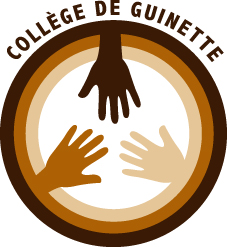                                        EtampesCARNET DE BORD DU STAGE EN ENTREPRISEClasse de 3èmeNom de l’élève :……………………………………Prénom :……………………………Classe : ………………………………………………Année scolaire 2016 – 2017 Collège de Guinette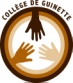             EtampesUn carnet de bord, pourquoi ?Vous allez bientôt effectuer une semaine d’observation en milieu professionnel, dans le cadre de votre année de troisième générale, année qui sanctionne la fin de vos étude en cycle d’orientation. Cette observation d’une semaine donnera lieu à un rapport de stage et à une soutenance orale. Pour vous aider, ce carnet de bord remplit trois fonctions :Il permet au maître de stage de rendre compte de votre comportement et de votre travail au cours du stage ;Il vous permet de noter les renseignements que vous recueillez pendant le stage, les questions que vous vous poserez ;Il vous permet de rédiger votre rapport de stage en vous donnant une trame, des conseils et des propositions. 		       		         Comment utiliser ce carnet de bord ? Tout au long du stage, vous l’utiliserez pour compléter les différentes pages en fonction des questions que vous aurez posées et les réponses que vous aurez obtenues. VOUS DEVEZ    L AVOIR EN PERMANENCE POUR PERMETTRE AU MAITRE DE STAGE DE COMPLETER LA PAGE 5 ;A la fin du stage, vous le présenterez au maître de stage afin qu’il puisse établir  un bilan de la semaine (pages 5-6 à découper et à remettre au professeur principal) ;Après le stage, vous utiliserez les informations recueillies en suivant la trame de la troisième partie pour rédiger votre rapport de stage. Les parties :Première partie :  questions posées et informations recueillies pendant le stageEvaluation du stagiaire par l’entrepriseA COMPLETER PAR LE MAITRE DE STAGE ;VOUS DECOUPEREZ LES PAGES 5-6 ET VOUS LES REMETTREZ A VOTRE PROFESSEUR PRINCIPALDeuxième partie : le journal de bord du stage. A COMPLETER TOUS LES JOURSTroisième partie : plan du rapport de stage, conseils de rédaction.  Collège de Guinette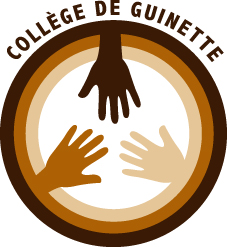                                        EtampesPREMIÈRE PARTIEPendant le stageÉVALUATION DU STAGIAIRECOMPORTEMENT DU STAGIAIREINFORMATIONS SUR L’ENTREPRISE  ASSIDUITÉ ET PONCTUALITÉ DU STAGIAIRENOM du stagiaire ………………………. Prénom ………………………….. Classe………….(*) le maître de stage met une croix dans la colonne concernéeL’élève doit impérativement fournir des certificats médicaux concernant les absences et des justificatifs écrits par son responsable légal concernant les retards Appréciation complétée par le maître de stageMerci d’encadrer l’adjectif correspondant par rubriqueNOM du stagiaire ……………………….Prénom …………………………..Classe………….Impression :Tenue et présentation : défavorable – passable – correcte – soignéeVitalité et dynamisme : apathique – nonchalant – satisfaisante – énergiqueAptitude et connaissance :Expression verbale : difficile – embarrassée – correcte – aiséeExpression écrite : incorrecte – malaisée – correcte – adroiteConnaissances techniques : insuffisantes – superficielles – bonnes – approfondiesComportement :Assiduité : absences fréquentes – quelques retards – bonne – très ponctuelleCapacité d’adaptation : lente – bonne – rapide – très rapideQualité du travail : négligé – acceptable – soigné – appliquéInitiative : aucune – malheureuse – bonne- grandeSociabilité : renfermé – réservé – participe – très bonneAutonomie, organisation : a besoin de conseils – doit être contrôlé – méthodique – très  sûreVitesse d’exécution : très lente – lente – régulière – rapideAppréciation globale : Date : ………………………………. Signature du maître de stage : …………………………….Feuille à découper et à remettre au professeur principal pour le 18 mars 20131. INFORMATIONS ET QUESTIONS SUR L ’ ENTREPRISEPrésentation de l’entrepriseRaison sociale : Nom du dirigeant : Adresse : Téléphone : Date de création :Nombre de salariés :Domaine d’activité de l’entreprise (primaire, secondaire ou tertiaire)Activités de l’entrepriseLes différents métiers exercés dans l’entreprise Équipement – locaux et matériel :* description des locaux* descriptions des machines et du matériel remarques personnelles :Organigramme de l’entrepriseLes partenaires de l’entreprise ou du service ses fournisseursses clients :autres partenaires (en particulier s’il s’agit d’un service administratif) : remarques personnelles :Une profession dans l’entrepriseNoter ici tous les renseignements, les questions et les observations faits à propos de la profession observée pendant le stage.Quelques idées de départ (liste de questions qui peut être complétée) :- en quoi consiste cette profession ?- avec qui est-on amené à travailler ?- dans quelles conditions ? - quels sont les horaires ?- quelles sont les possibilités d’évolution (statut, rôles...) ?- quelles sont les qualités nécessaires  (physiques, morales, intellectuelles, personnelles)?- quelle est la formation de base nécessaire  (qualifications exigées, nom du diplôme, durée des études après la 3ème, les matières à suivre, les dominantes du diplôme)?- les perspectives d’emploi : l’embauche est-elle facile ? 	L’embauche est-elle rapide ?Autres Remarques ou questions sur le fonctionnement de l'entreprise :________________________________________________________________________________________________________________________________________________________________________________________________________________________________________________________________________________________________________________________________________________________________________________________________________________________________________________________________________________________________________________________________________________________________________________________________________________________________________________________________________________________________________________________________________________________________________________________________________________________________________________________________________________________________________________________________________________________________________________________________________________________________________________________________________________________________________________________________________________________________________________________________________________________________________________________________________________________________________________________________________________________________________________________________________________________________________________________________________________________________________________________________________________________________________________________________________________________________________________________________________________________________________________________________________________________________________________________________________________________________________________________________________________________________________________________________________________________________________________________________________________________________________________________________________________________________________________________________________________________________________________________________________________________________________________________________________________________________________________________________________________________________________________________________________________________________________________________________________________________________________________________________________________________________________________________________________________________________________________________________________________________________________________________________________________________________________________________________________________________________________________________________________________________________________________________________ Collège de Guinette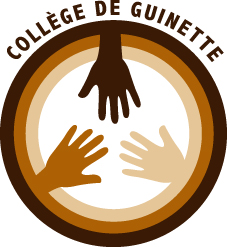                                        EtampesDEUXIÈME PARTIEJournal de bordDocument de travail personnel Premier jour : ………………………………………Emploi du temps de la journée :Heure d’arrivée :Le déjeuner : à quelle heure ? Où ?Avec qui ?Combien de temps de pause ?Heure de départ  :Ce que j’ai vu :Ce que j’ai fait :Ce que j’ai appris :Les personnes que j’ai rencontrées :ce qu’elles m’ont dit, ce qu’elles font dans l’entrepriseMes impressions :Deuxième jour : ………………………………………Emploi du temps de la journée :Heure d’arrivée :Le déjeuner : à quelle heure ? Où ?Avec qui ?Combien de temps de pause ?Heure de départ  :Ce que j’ai vu :Ce que j’ai fait :Ce que j’ai appris :Les personnes que j’ai rencontrées :ce qu’elles m’ont dit, ce qu’elles font dans l’entrepriseMes impressions :Troisième jour : ………………………………………Emploi du temps de la journée :Heure d’arrivée :Le déjeuner : à quelle heure ? Où ?Avec qui ?Combien de temps de pause ?Heure de départ  :Ce que j’ai vu :Ce que j’ai fait :Ce que j’ai appris :Les personnes que j’ai rencontrées :ce qu’elles m’ont dit, ce qu’elles font dans l’entrepriseMes impressions :Quatrième jour : ………………………………………Emploi du temps de la journée :Heure d’arrivée :Le déjeuner : à quelle heure ? Où ?Avec qui ?Combien de temps de pause ?Heure de départ  :Ce que j’ai vu :Ce que j’ai fait :Ce que j’ai appris :Les personnes que j’ai rencontrées :ce qu’elles m’ont dit, ce qu’elles font dans l’entrepriseMes impressions :Cinquième jour : ………………………………………Emploi du temps de la journée :Heure d’arrivée :Le déjeuner : à quelle heure ? Où ?Avec qui ?Combien de temps de pause ?Heure de départ  :Ce que j’ai vu :Ce que j’ai fait :Ce que j’ai appris :Les personnes que j’ai rencontrées :ce qu’elles m’ont dit, ce qu’elles font dans l’entrepriseMes impressions : Collège de Guinette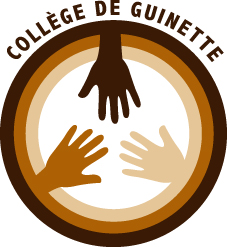                                        EtampesTROISIEME PARTIEAprès le stage I.  Barème de notation II.  Plan du rapport de stageIII. Conseils de rédaction et de présentation1. EVALUATION ET BAREME DE NOTATIONLa note du rapport de stage écrit et l’évaluation de la soutenance seront prises en compte dans le bulletin du second trimestre. Barème de notation de l’écritLe rapport écrit sera noté sur 20 selon les critères suivants :Présentation du rapport 	présentation, mise en page			/2	support numérique			/1	 et qualité des documents iconographiques			/2Qualité de l’écrit	Orthographe, construction des phrases			/4Structure 	Respect d'une trame cohérente  			/3 Contenu 	                                             Présentation de l’entreprise			/8	                                             Présentation du métier observé	                                             Richesse des informations 	                                             Capacité d’analyse : questions posées	                                             Lien entre le stage et le projet professionnel									 2. plan du rapport de stage Introduction : ( avec documents iconographiques) Présentation de l’entreprise (généralités : raison sociale, l’adresse, métiers représentés…etc)Organigramme Quatre parties :La motivation du stage (pourquoi avoir choisi ce stage)Description : tâches quotidiennes que vous avez effectuéDescription d'un métier observé dans l'entrepriseApport : ce que le stage a apporté à l’élève dans son parcours de formationConclusion :Situer l’entreprise dans un secteur d’activités, citer les différents métiers de ce secteurÉtudes et formation que le métier nécessiteComparaison avec le projet professionnel de l’élève.3 CONSEILS DE REDACTION DU RAPPORT1. Votre rapport de stage doit être rédigé grâce à un outil informatique, il sera à rendre par mail au professeur principal le 10/01/2017 ou sur clé USB auprès du jury lors de la soutenance.2.  Plan du rapport :* Il est vivement conseillé de suivre le plan proposé* Penser à le détailler (structure des sous parties qui vous est personnelle) et à le placer au début de votre rapport de stage (plan = sommaire)Le sommaire est obligatoire au début du rapport.3. Introduction :Reprendre en rédigeant et en structurant les idées et les renseignements que vous aurez notés dans les pages 7 à 11 du carnet de bord.4. Les quatre parties de votre rapport : Reprendre les idées notées dans la partie 2, pages 12 à 17.5. Conclusion :Reprendre les idées notées dans la partie I, pages 7 à 11.Vous utiliserez les informations recueillies lors de vos recherches sur les différents métiers, secteur d’activités.  On attend de vous dans cette partie un texte structuré et argumenté. N’entrez pas dans des détails trop techniques. Votre conclusion comprendra quelques phrases en Anglais Espagnol ou Allemand.7. Élaboration et utilisation des annexes :Ce sont tous les documents qui illustrent et complètent votre rapport. Pensez à 1. les classer dans un ordre logique : le plus simple est de reprendre l’ordre des parties du rapport      2 .les numéroter : annexe 1, annexe 2, ….3. Y faire référence et les citer lorsque vous rédigez les différentes parties de votre rapport. (Voir annexe n° …. )Pour cela, procédez de la même façon que lors de la rédaction d’un devoir d’histoire géographie lorsque vous utilisez les documents fournis.Les rapports seront remis au professeur principalle 10 janvier 2016 (au plus tard) par mailou au jury, sur clé USB pendant la soutenance.Absence(*)Retard(*)datemotif  2. Évaluation du stagiaire